Resoluciones #185 - #201Resoluciones #185 - #201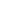 